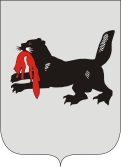 ИРКУТСКАЯ ОБЛАСТЬСЛЮДЯНСКАЯТЕРРИТОРИАЛЬНАЯ ИЗБИРАТЕЛЬНАЯ КОМИССИЯг. СлюдянкаОб установлении объема сведений о кандидатах, представленных при их выдвижении, доводимых до сведения избирателей при проведении досрочных выборов главы Утуликского муниципального образования 22 марта 2020 годаВ целях информирования избирателей, в соответствии с пунктом 7 статьи 33 Федерального закона от 12 июня 2002 года № 67-ФЗ «Об основных гарантиях избирательных прав и права на участие в референдуме граждан Российской Федерации», частью 8 статьи 48 Закона Иркутской области от 11 ноября 2011 года № 116-ОЗ «О муниципальных выборах в Иркутской области»,  Слюдянская территориальная избирательная комиссияРЕШИЛА:1. Установить следующий объем сведений о кандидатах, доводимых Слюдянской  территориальной избирательной комиссией до сведения избирателей при выдвижении кандидатов на должность главы Утуликского муниципального образования при проведении выборов 22 марта 2020 года:– фамилия, имя, отчество кандидата;– год рождения кандидата;– место жительства кандидата (наименование субъекта Российской Федерации, района, города, иного населенного пункта);– сведения о профессиональном образовании (при наличии) с указанием организации, осуществляющей образовательную деятельность, года ее окончания;– основное место работы или службы, занимаемая должность (в случае отсутствия – род занятий);– наличие статуса депутата и наименование соответствующего представительного органа (если кандидат является депутатом и осуществляет свои полномочия на непостоянной основе); – информация об инициаторе выдвижения кандидата (самовыдвижение или избирательное объединение с указанием его наименования);– о членстве и статусе в этом избирательном объединении (если данные сведения указаны в заявлении кандидата);– сведения о судимости кандидата, указанные в заявлении о согласии баллотироваться (если судимость снята и погашена – сведения о дате снятия или погашения судимости).2. Информирование избирателей о кандидатах осуществлять путем размещения сведений на официальном сайте администрации муниципального образования Слюдянский район в разделе «Избирательная комиссия», вкладка «Выборы 22 марта 2020 года», а также на информационном стенде комиссии в течение 24 часов после выдвижения кандидата.         3. Разместить настоящее решение  в разделе «Избирательная комиссия» на официальном сайте администрации муниципального образования Слюдянский район: http://www.sludyanka.ru/.Председатель комиссии                      		           	       Н.Л. ЛазареваСекретарь комиссии                                                                         Н.Л. ТитоваР Е Ш Е Н И ЕР Е Ш Е Н И Е23 января 2020 года№ 118/946 